TRASA: 1600m MŁODZICYꟷ 2 pętle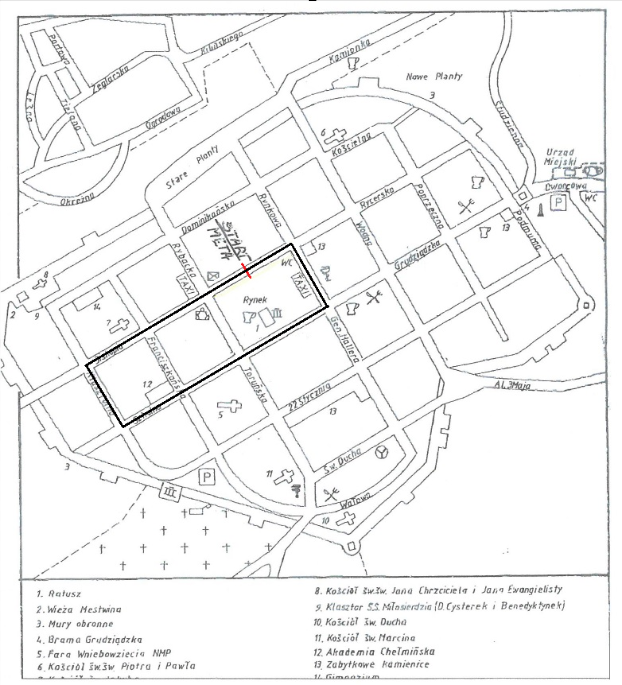 